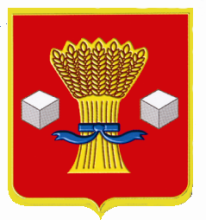 Администрация        Светлоярского муниципального района Волгоградской областиПОСТАНОВЛЕНИЕот 27.02.2023               № 226В целях оптимизации работы постоянно действующей единой комиссии по  проведению торгов (аукционов, конкурсов) на право заключения договоров на проведение ярмарки на территории Светлоярского муниципального района Волгоградской области и на размещение нестационарных торговых объектов на территории Светлоярского муниципального района Волгоградской области, в связи с изменением кадрового состава, руководствуясь Решением Думы Светлоярского муниципального района Волгоградской области от 14.02.2023          № 47/210 «Об утверждении порядка размещения нестационарных торговых объектов на территории Светлоярского муниципального района Волгоградской области», Решением Думы Светлоярского городского поселения Светлоярского муниципального района Волгоградской области от 21.02.2023 № 30/141 «Об утверждении порядка размещения нестационарных торговых объектов на территории Светлоярского городского поселения Светлоярского муниципального района Волгоградской области», Уставом Светлоярского муниципального района Волгоградской области, Уставом Светлоярского городского поселения Светлоярского муниципального района Волгоградской области,п о с т а н о в л я ю:            1. Внести в постановление администрации Светлоярского муниципального района Волгоградской области от 07.12.2016  № 1856 «О создании постоянно действующей единой комиссии по  проведению торгов (аукционов, конкурсов) на право заключения договоров на проведение ярмарки на территории Светлоярского муниципального района и на размещение нестационарных торговых объектов на территории Светлоярского муниципального района» следующие изменения:1.1. Состав постоянно действующей единой комиссии по проведению торгов (аукционов, конкурсов) на право заключения договоров на проведение ярмарки  на территории Светлоярского муниципального района и на размещение нестационарных торговых объектов на территории Светлоярского городского поселения, утвержденный названным постановлением, изложить в следующей редакции согласно приложению.           2. Контроль за исполнением настоящего постановления возложить на заместителя главы Светлоярского муниципального района Волгоградской области Евдокимову Л.А.Глава муниципального района				                              В.В.Фадеевисп. Зыкова А.Ю.                                                                                Приложение                                                                                 к постановлению администрации                                                                                                             Светлоярского муниципального                                                                                района Волгоградской области                                                                                от___________ №____ СОСТАВпостоянно действующей единой комиссии по проведению торгов (аукционов, конкурсов) на право заключения договоров на проведение ярмарки натерритории Светлоярского муниципального района Волгоградской областии на размещение нестационарных торговых объектов на территорииСветлоярского муниципального района Волгоградской областиО внесении изменений в  постановление администрации Светлоярского муниципального района от 07.12.2016 № 1856 «О создании постоянно действующей единой комиссии по  проведению торгов (аукционов, конкурсов) на право заключения договоров на проведение ярмарки на территории Светлоярского муниципального района и на размещение нестационарных торговых объектов на территории Светлоярского муниципального района»Евдокимова                            -Людмила Александровназаместитель главы Светлоярского муниципального района Волгоградской области, председатель комиссииИщенко                                   -Людмила Николаевнаначальник отдела экономики, развития предпринимательства и защиты прав потребителей администрации Светлоярского муниципального района Волгоградской области, заместитель председателя комиссииЗыкова                                    -Алла Юрьевнаконсультант отдела экономики, развития предпринимательства и защиты прав потребителей администрации Светлоярского муниципального района Волгоградской области, секретарь комиссииЖуков                                     -Виктор Ивановичглавный архитектор Светлоярского муниципального района Волгоградской областиТроилина                                -       Любовь Владимировнаначальник юридического отдела администрации Светлоярского муниципального района Волгоградской областиПолетаева                              -     Александра Андреевназаместитель начальника отдела экономики, развития предпринимательства и защиты прав потребителей администрации Светлоярского муниципального района Волгоградской области